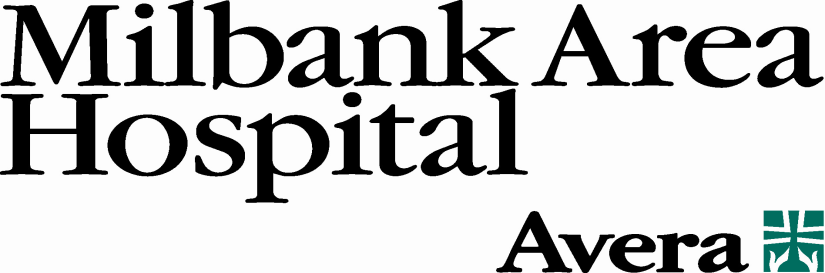 Health Care Education ScholarshipEligibility requirements: 1. Applicant must be a Milbank High School Senior. 2. Applicant must be pursuing a career in health care.The scholarship award will be $1,000.00.Send completed application and letters of reference to:Attn: Ms. Heidi Lundborg1001 E Park Selection:A selection committee will review the applications and select the recipient. Notification:Notification will be made by the selection committee by letter to the recipient.Deadline:All applications must be submitted to Milbank High School by April 22nd.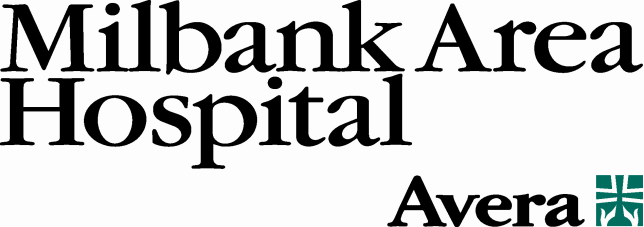 Health Care Education ScholarshipApplication FormDate of Application:______________________Name:__________________________________________________________________Address:________________________________________________________________City::_______  Zip:_________________Phone Number:_______________________ Cell (if applicable):__________________College or University Name:_______________________________________________Degree being sought:______________________________________________________Please attach a separate typed sheet describing the following (500 words or less):Objectives and rationale for wanting to further your education in health care?What would you do to improve our current health care system?Two letters of reference are needed in support of your application. __________________________________________________________________Name				Address		__________________________________________________________________	Phone				Relationship to you__________________________________________________________________Name				Address		__________________________________________________________________	Phone				Relationship to youPlease return completed applications to Ms. Heidi Lundborg at Milbank High School by April 22nd